Запрос ценовых предложений № 2044450   работа по замерам сопротивления электрооборудования и электропроводки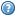 